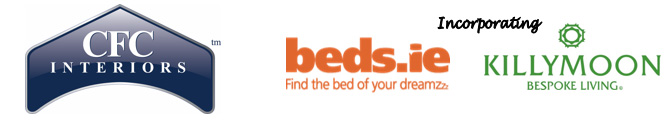 Privacy Notice – Please visit our website www.cfcinteriors.com  under the careers section which details the ways in which we process data for job applicants, data retention periods and your rights in relation to your data. To request a hard copy of this privacy notice please contact the HR Department as per the contact details below.Please complete and return your application form and monitoring form by either:Email: HR@cfcinteriors.com Address: HR Department, CFC Interiors, 73 Church Street, Cookstown, BT80 8HTThank you for applying to CFC Interiors Fair Employment Monitoring Questionnaire – For Human Resources Use OnlyPrivate & Confidential		 Job Applied For:      ________________________________We are an Equal Opportunities Employer. We do not discriminate against our job applicants or employees and we aim to select the best person for the job.We monitor our job applicants and employees in order to demonstrate our commitment to promoting equality of opportunity in employment and to comply with our duties under the Fair Employment & Treatment (NI) Order 1998.You are not obliged to answer the questions on this form and you will not suffer any penalty if you choose not to do so. Nevertheless, we encourage you to answer these questions. Your answers will be used by us to prepare and submit a monitoring return to the Equality Commission, but your identity will be kept anonymous. In all other regards your answers will be treated with the strictest confidence. We assure you that your answers will not be used by us to make any decisions affecting you, whether in a recruitment exercise or during the course of any employment with us.Community Background:Regardless of whether they actually practice a religion, most people in  are perceived to be members of either the Protestant or Roman Catholic communities.Community Background:  Please indicate the community to which you belong by ticking the appropriate box below:If you do not answer the above question, we are encouraged to use the residuary method of making a determination, which means that we can make a determination as to your community background on the basis of the personal information supplied by you in your application form/personnel file.Sex:  Please indicate your sex by ticking the appropriate box below:Age: Please state your date of birth: 		  		(DD/MM/YYYY)Note: If you answer this questionnaire you are obliged to do so truthfully as it is a criminal offence under the Fair Employment (Monitoring) Regulations (NI) 1999 to knowingly give false answers to these questions.   Personal Information   Personal Information   Personal Information   Personal Information   Personal Information   Personal Information   Personal Information   Personal Information   Personal Information   Personal Information   Personal Information   Personal Information   Personal Information   Personal InformationFull NameFull NameTitle(Mr, Mrs, Miss, Ms)Title(Mr, Mrs, Miss, Ms)Title(Mr, Mrs, Miss, Ms)Title(Mr, Mrs, Miss, Ms)Title(Mr, Mrs, Miss, Ms)Title(Mr, Mrs, Miss, Ms)Title(Mr, Mrs, Miss, Ms)Current addressCurrent addressPostcodePostcodeNational Insurance Number:National Insurance Number:National Insurance Number:National Insurance Number:National Insurance Number:National Insurance Number:National Insurance Number:Email AddressEmail AddressTelephone NumberTelephone NumberMobile NumberMobile Number2.Vacancy2.Vacancy2.Vacancy2.Vacancy2.Vacancy2.Vacancy2.Vacancy2.Vacancy2.Vacancy2.Vacancy2.Vacancy2.Vacancy2.Vacancy2.VacancyReference Number:(Office use only)Reference Number:(Office use only)Where did you see the role advertised:Where did you see the role advertised:Where did you see the role advertised:Where did you see the role advertised:Where did you see the role advertised:Where did you see the role advertised:Where did you see the role advertised:Position Applied for:Position Applied for:Location:Location:Location:Location:Location:Location:Location:Part time or full time hoursPart time or full time hoursIf part time please state hours required each week:If part time please state hours required each week:If part time please state hours required each week:If part time please state hours required each week:If part time please state hours required each week:If part time please state hours required each week:If part time please state hours required each week:Have you applied for a vacancy with us before?Have you applied for a vacancy with us before?Have you applied for a vacancy with us before?Have you applied for a vacancy with us before?Have you applied for a vacancy with us before?3. Right to work in the UK(You will be asked to provide proof if an offer of employment is made)3. Right to work in the UK(You will be asked to provide proof if an offer of employment is made)3. Right to work in the UK(You will be asked to provide proof if an offer of employment is made)3. Right to work in the UK(You will be asked to provide proof if an offer of employment is made)3. Right to work in the UK(You will be asked to provide proof if an offer of employment is made)3. Right to work in the UK(You will be asked to provide proof if an offer of employment is made)3. Right to work in the UK(You will be asked to provide proof if an offer of employment is made)3. Right to work in the UK(You will be asked to provide proof if an offer of employment is made)3. Right to work in the UK(You will be asked to provide proof if an offer of employment is made)3. Right to work in the UK(You will be asked to provide proof if an offer of employment is made)3. Right to work in the UK(You will be asked to provide proof if an offer of employment is made)3. Right to work in the UK(You will be asked to provide proof if an offer of employment is made)3. Right to work in the UK(You will be asked to provide proof if an offer of employment is made)3. Right to work in the UK(You will be asked to provide proof if an offer of employment is made)Do you have the right to work in the UK?Do you have the right to work in the UK?Do you have the right to work in the UK?Do you have the right to work in the UK?Do you have the right to work in the UK?Do you have the right to work in the UK?Do you have the right to work in the UK?Do you have the right to work in the UK?Do you have the right to work in the UK?Yes/NoYes/NoYes/NoYes/NoYes/No4. Special Requirements4. Special Requirements4. Special Requirements4. Special Requirements4. Special Requirements4. Special Requirements4. Special Requirements4. Special Requirements4. Special Requirements4. Special Requirements4. Special Requirements4. Special Requirements4. Special Requirements4. Special RequirementsDo you have any special requirements, if you were invited to interview? If YES, please provide details.Do you have any special requirements, if you were invited to interview? If YES, please provide details.Do you have any special requirements, if you were invited to interview? If YES, please provide details.Do you have any special requirements, if you were invited to interview? If YES, please provide details.Do you have any special requirements, if you were invited to interview? If YES, please provide details.Do you have any special requirements, if you were invited to interview? If YES, please provide details.Do you have any special requirements, if you were invited to interview? If YES, please provide details.Do you have any special requirements, if you were invited to interview? If YES, please provide details.Yes/NoYes/NoYes/NoYes/NoYes/NoYes/No5. Rehabilitation of Offenders5. Rehabilitation of Offenders5. Rehabilitation of Offenders5. Rehabilitation of Offenders5. Rehabilitation of Offenders5. Rehabilitation of Offenders5. Rehabilitation of Offenders5. Rehabilitation of Offenders5. Rehabilitation of Offenders5. Rehabilitation of Offenders5. Rehabilitation of Offenders5. Rehabilitation of Offenders5. Rehabilitation of Offenders5. Rehabilitation of OffendersHave you been convicted of a criminal offence which is not spent under the Rehabilitation of Offenders Act 1974?If YES, please provide details.Have you been convicted of a criminal offence which is not spent under the Rehabilitation of Offenders Act 1974?If YES, please provide details.Have you been convicted of a criminal offence which is not spent under the Rehabilitation of Offenders Act 1974?If YES, please provide details.Have you been convicted of a criminal offence which is not spent under the Rehabilitation of Offenders Act 1974?If YES, please provide details.Have you been convicted of a criminal offence which is not spent under the Rehabilitation of Offenders Act 1974?If YES, please provide details.Have you been convicted of a criminal offence which is not spent under the Rehabilitation of Offenders Act 1974?If YES, please provide details.Have you been convicted of a criminal offence which is not spent under the Rehabilitation of Offenders Act 1974?If YES, please provide details.Have you been convicted of a criminal offence which is not spent under the Rehabilitation of Offenders Act 1974?If YES, please provide details.Yes / NoYes / NoYes / NoYes / NoYes / NoYes / NoDetails:Details:Details:Details:Details:Details:Details:Details:Details:Details:Details:Details:Details:Details:
6. Secondary Education (Please use additional pages as required)
6. Secondary Education (Please use additional pages as required)
6. Secondary Education (Please use additional pages as required)
6. Secondary Education (Please use additional pages as required)
6. Secondary Education (Please use additional pages as required)
6. Secondary Education (Please use additional pages as required)
6. Secondary Education (Please use additional pages as required)
6. Secondary Education (Please use additional pages as required)
6. Secondary Education (Please use additional pages as required)
6. Secondary Education (Please use additional pages as required)
6. Secondary Education (Please use additional pages as required)
6. Secondary Education (Please use additional pages as required)
6. Secondary Education (Please use additional pages as required)
6. Secondary Education (Please use additional pages as required)FromToType of School (Grammar/Secondary)Type of School (Grammar/Secondary)Type of School (Grammar/Secondary)Type of School (Grammar/Secondary)Examinations takenExaminations takenExaminations takenExaminations takenExaminations takenExaminations takenExaminations takenGrade achieved7. Further/Higher Education (Please use additional pages as required)7. Further/Higher Education (Please use additional pages as required)7. Further/Higher Education (Please use additional pages as required)7. Further/Higher Education (Please use additional pages as required)7. Further/Higher Education (Please use additional pages as required)7. Further/Higher Education (Please use additional pages as required)7. Further/Higher Education (Please use additional pages as required)7. Further/Higher Education (Please use additional pages as required)7. Further/Higher Education (Please use additional pages as required)7. Further/Higher Education (Please use additional pages as required)7. Further/Higher Education (Please use additional pages as required)7. Further/Higher Education (Please use additional pages as required)7. Further/Higher Education (Please use additional pages as required)7. Further/Higher Education (Please use additional pages as required)FromToName of College/UniversityName of College/UniversityName of College/UniversityName of College/UniversityName of College/UniversityExaminations takenExaminations takenExaminations takenExaminations takenExaminations takenExaminations takenGrade achieved8. Other – professional qualifications or relevant training courses attended(Please use additional pages as required)8. Other – professional qualifications or relevant training courses attended(Please use additional pages as required)8. Other – professional qualifications or relevant training courses attended(Please use additional pages as required)8. Other – professional qualifications or relevant training courses attended(Please use additional pages as required)8. Other – professional qualifications or relevant training courses attended(Please use additional pages as required)8. Other – professional qualifications or relevant training courses attended(Please use additional pages as required)8. Other – professional qualifications or relevant training courses attended(Please use additional pages as required)8. Other – professional qualifications or relevant training courses attended(Please use additional pages as required)8. Other – professional qualifications or relevant training courses attended(Please use additional pages as required)8. Other – professional qualifications or relevant training courses attended(Please use additional pages as required)8. Other – professional qualifications or relevant training courses attended(Please use additional pages as required)8. Other – professional qualifications or relevant training courses attended(Please use additional pages as required)8. Other – professional qualifications or relevant training courses attended(Please use additional pages as required)8. Other – professional qualifications or relevant training courses attended(Please use additional pages as required)9: Employment History 9: Employment History 9: Employment History 9: Employment History 9: Employment History 9: Employment History 9: Employment History 9: Employment History 9: Employment History 9: Employment History 9: Employment History 9: Employment History 9: Employment History 9: Employment History Name of Current Employer:Name of Current Employer:Name of Current Employer:Address of Current employer:Address of Current employer:Address of Current employer:Job Title:Job Title:Job Title:Start Date:Start Date:Start Date:End Date:End Date:End Date:Notice required:Notice required:Notice required:Salary:Salary:Salary:Reason for leaving:Reason for leaving:Reason for leaving:Main Tasks/duties: Continue on separate sheet if necessaryMain Tasks/duties: Continue on separate sheet if necessaryMain Tasks/duties: Continue on separate sheet if necessary10:  Previous Employment: Please list previous employment most recent first identifying any gaps in employment10:  Previous Employment: Please list previous employment most recent first identifying any gaps in employment10:  Previous Employment: Please list previous employment most recent first identifying any gaps in employment10:  Previous Employment: Please list previous employment most recent first identifying any gaps in employment10:  Previous Employment: Please list previous employment most recent first identifying any gaps in employmentDates to and from:Employer name and Location:Job Title and Salary:Reason for leaving:Main Duties and Responsibilities:11. Driving Licence Details11. Driving Licence Details11. Driving Licence Details11. Driving Licence Details11. Driving Licence Details11. Driving Licence Details11. Driving Licence DetailsDo you have a current full driving Licence?Yes/NoYes/NoHow long have you had your licence?How long have you had your licence?Do you have any endorsements or any pending endorsements?  If yes please give details?Do you have any endorsements or any pending endorsements?  If yes please give details?Do you have any endorsements or any pending endorsements?  If yes please give details?Do you have any endorsements or any pending endorsements?  If yes please give details?Do you have any endorsements or any pending endorsements?  If yes please give details?Do you have any endorsements or any pending endorsements?  If yes please give details?Do you have any endorsements or any pending endorsements?  If yes please give details?If you are applying for a driving or warehouse role please answer the following. If not please go to the next section.If you are applying for a driving or warehouse role please answer the following. If not please go to the next section.If you are applying for a driving or warehouse role please answer the following. If not please go to the next section.If you are applying for a driving or warehouse role please answer the following. If not please go to the next section.If you are applying for a driving or warehouse role please answer the following. If not please go to the next section.If you are applying for a driving or warehouse role please answer the following. If not please go to the next section.If you are applying for a driving or warehouse role please answer the following. If not please go to the next section.Please indicate the licence/s you hold:BCCC1C1HGVDo you have a CPC Qualification?Yes/NoYes/NoYes/NoYes/NoYes/NoYes/NoDo you have a forklift licence?Yes/NoYes/NoYes/NoYes/NoYes/NoYes/No12: Skills/Experience of personal qualities12: Skills/Experience of personal qualities12: Skills/Experience of personal qualities12: Skills/Experience of personal qualities12: Skills/Experience of personal qualities12: Skills/Experience of personal qualities12: Skills/Experience of personal qualitiesPlease answer the following questions thoroughly and honestlyPlease answer the following questions thoroughly and honestlyPlease answer the following questions thoroughly and honestlyPlease answer the following questions thoroughly and honestlyPlease answer the following questions thoroughly and honestlyPlease answer the following questions thoroughly and honestlyPlease answer the following questions thoroughly and honestlyPlease tell us briefly why you are applying for this position with CFC InteriorsPlease tell us briefly why you are applying for this position with CFC InteriorsPlease tell us briefly why you are applying for this position with CFC InteriorsPlease tell us briefly why you are applying for this position with CFC InteriorsPlease tell us briefly why you are applying for this position with CFC InteriorsPlease tell us briefly why you are applying for this position with CFC InteriorsPlease tell us briefly why you are applying for this position with CFC InteriorsPlease give details of skills, experience or personal qualities which you possess which are relevant to the position for which you are applyingPlease give details of skills, experience or personal qualities which you possess which are relevant to the position for which you are applyingPlease give details of skills, experience or personal qualities which you possess which are relevant to the position for which you are applyingPlease give details of skills, experience or personal qualities which you possess which are relevant to the position for which you are applyingPlease give details of skills, experience or personal qualities which you possess which are relevant to the position for which you are applyingPlease give details of skills, experience or personal qualities which you possess which are relevant to the position for which you are applyingPlease give details of skills, experience or personal qualities which you possess which are relevant to the position for which you are applyingPlease give details of a time when you have demonstrated good customer service skillsPlease give details of a time when you have demonstrated good customer service skillsPlease give details of a time when you have demonstrated good customer service skillsPlease give details of a time when you have demonstrated good customer service skillsPlease give details of a time when you have demonstrated good customer service skillsPlease give details of a time when you have demonstrated good customer service skillsPlease give details of a time when you have demonstrated good customer service skills13. Additional Information(Please detail any additional information you wish to support of your application)13. Additional Information(Please detail any additional information you wish to support of your application)13. Additional Information(Please detail any additional information you wish to support of your application)13. Additional Information(Please detail any additional information you wish to support of your application)13. Additional Information(Please detail any additional information you wish to support of your application)13. Additional Information(Please detail any additional information you wish to support of your application)13. Additional Information(Please detail any additional information you wish to support of your application)14. References At least one referee must be your current or last employer.Offers of employment are subject to satisfactory references being obtained.14. References At least one referee must be your current or last employer.Offers of employment are subject to satisfactory references being obtained.14. References At least one referee must be your current or last employer.Offers of employment are subject to satisfactory references being obtained.14. References At least one referee must be your current or last employer.Offers of employment are subject to satisfactory references being obtained.14. References At least one referee must be your current or last employer.Offers of employment are subject to satisfactory references being obtained.14. References At least one referee must be your current or last employer.Offers of employment are subject to satisfactory references being obtained.14. References At least one referee must be your current or last employer.Offers of employment are subject to satisfactory references being obtained.Name of Referee & Job titleCompany nameCompany address & postcodeContact telephone numberEmail addressName of Referee & Job titleCompany nameCompany address & postcodeContact telephone numberEmail addressDeclarationDeclarationDeclarationDeclarationDeclarationDeclarationDeclarationI certify that all information which I have provided is correct.  I understand and accept that if I have provided false or misleading information, that is renders me liable for summary dismissal.I certify that all information which I have provided is correct.  I understand and accept that if I have provided false or misleading information, that is renders me liable for summary dismissal.I certify that all information which I have provided is correct.  I understand and accept that if I have provided false or misleading information, that is renders me liable for summary dismissal.I certify that all information which I have provided is correct.  I understand and accept that if I have provided false or misleading information, that is renders me liable for summary dismissal.I certify that all information which I have provided is correct.  I understand and accept that if I have provided false or misleading information, that is renders me liable for summary dismissal.I certify that all information which I have provided is correct.  I understand and accept that if I have provided false or misleading information, that is renders me liable for summary dismissal.I certify that all information which I have provided is correct.  I understand and accept that if I have provided false or misleading information, that is renders me liable for summary dismissal.Signature:Date:I am a member of the Protestant community:I am a member of the Roman Catholic community:I am not a member of either the Protestant or the Roman Catholic communities:Disability: Please indicate if you consider yourself to be disabled: